chs, ks oder x? 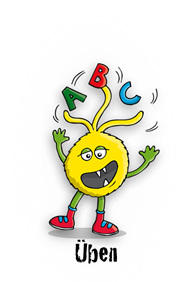 Wird das Wort mit chs, ks oder x geschrieben?
Schreibe die Wörter unter die richtige Endung.                       Kennst du noch mehr Wörter mit chs, ks oder x? Schreibe sie in die Tabelle. der Fuchs		die Hexe			der Knicks		wachsender Keks		die Eidechse			links			der Textder Dachs		die Axt			das Taxi		sechsder Klecks		piksen			der Luchs		das Gewächs